дата..................................................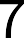 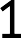 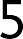 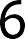 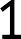 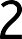 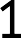 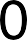 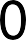 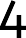 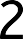 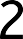 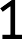 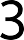 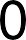 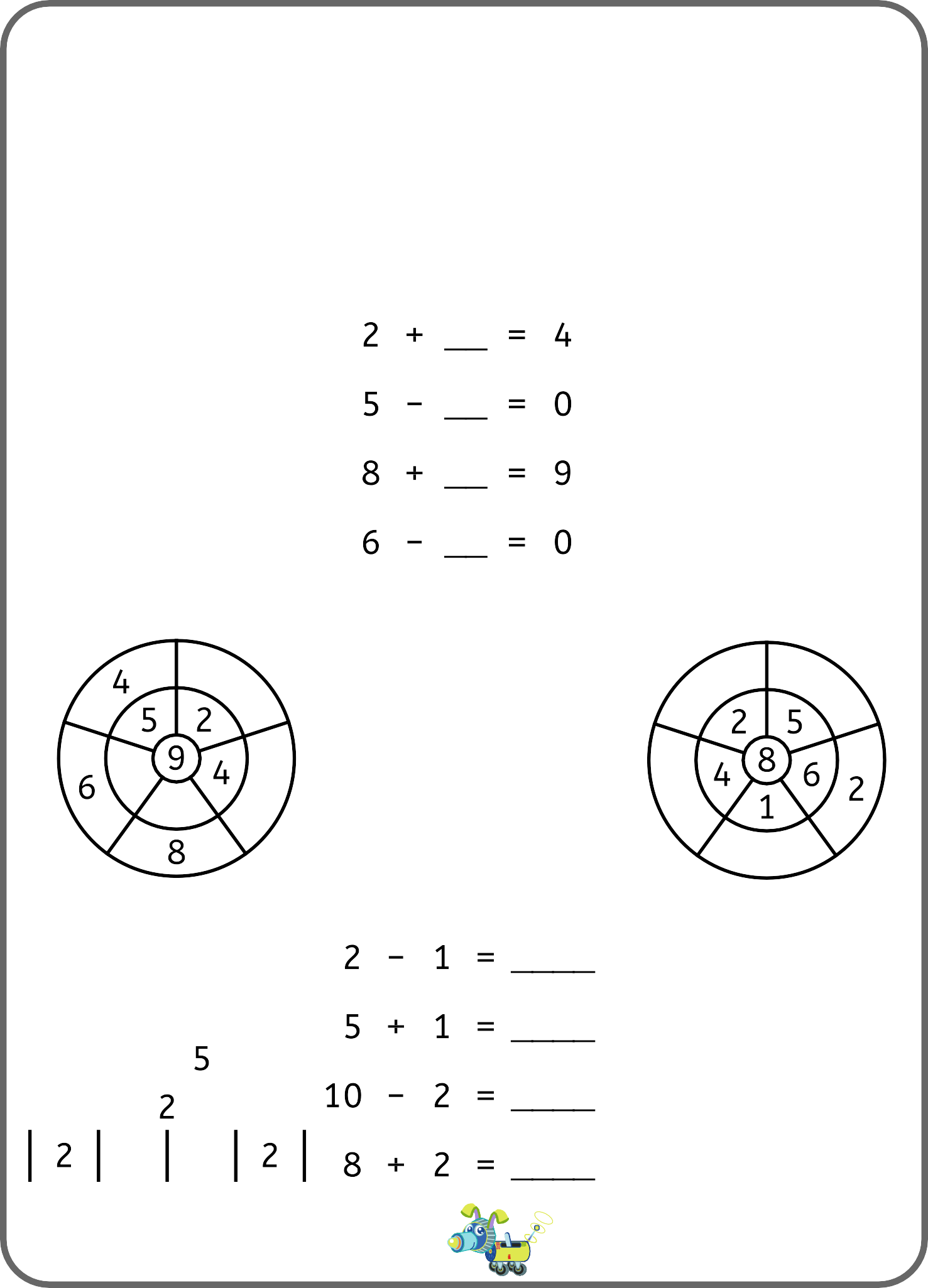 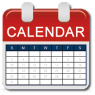 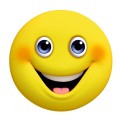 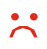 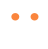 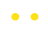 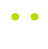 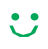 V Bo